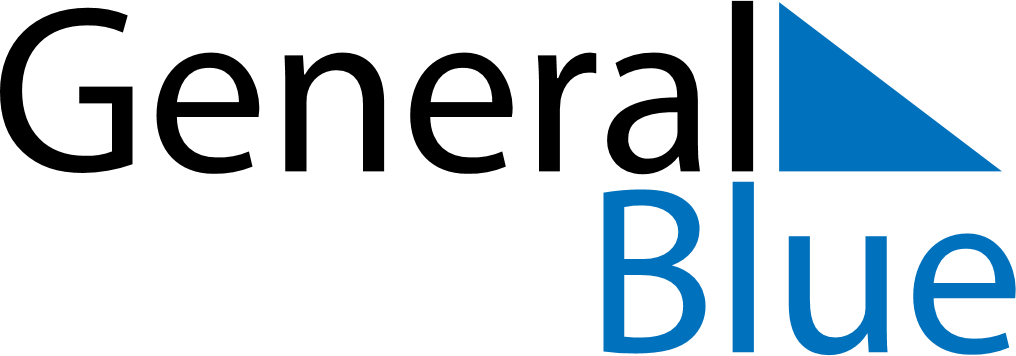 August 2020August 2020August 2020VietnamVietnamMONTUEWEDTHUFRISATSUN1234567891011121314151617181920212223August Revolution Commemoration Day2425262728293031